Разъяснения положений документации о закупке от 30.05.2018 г. № 1 (Извещение от 24.05.2018 г. № ЗКЭФ-ДМ-69)Приложение № 1 
к настоящему разъяснению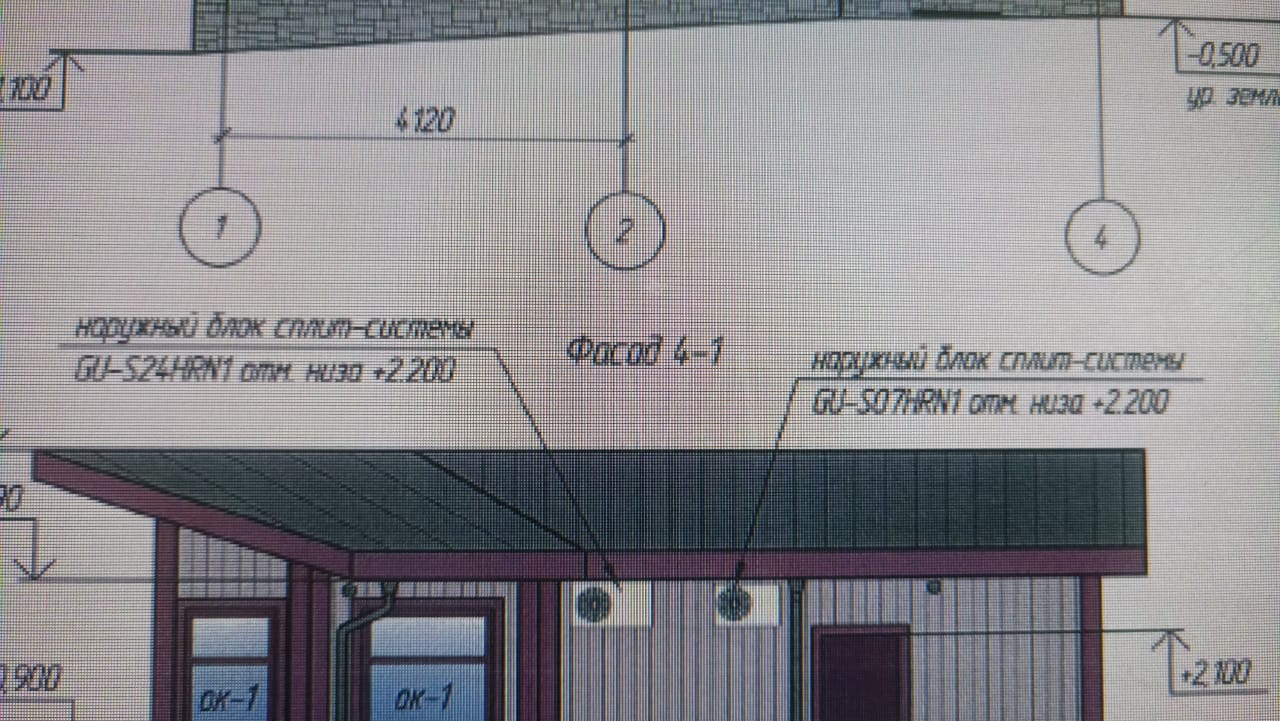 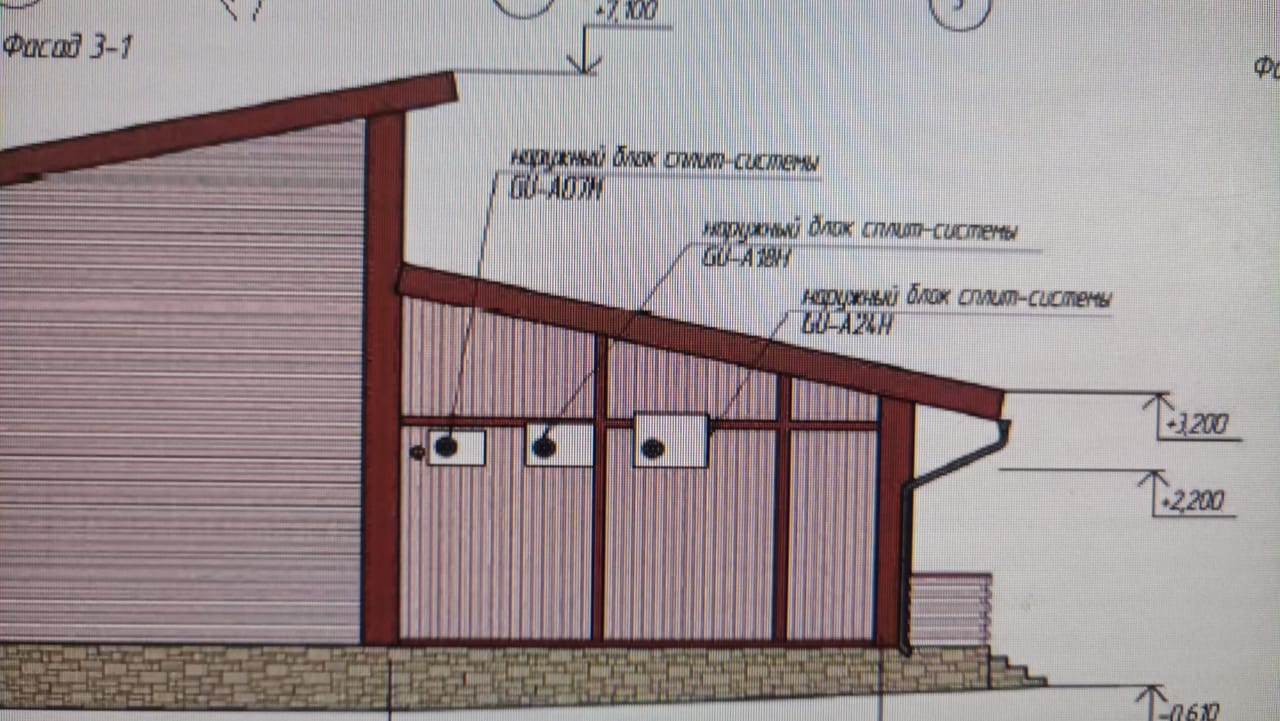 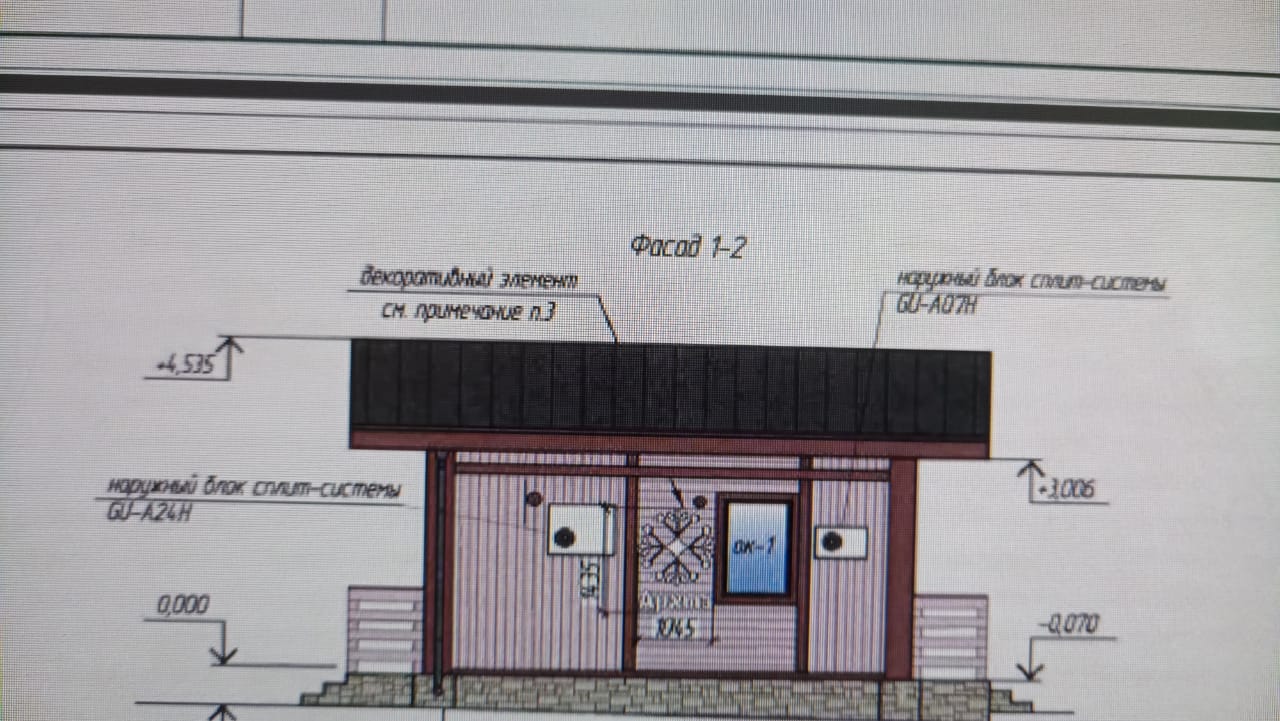 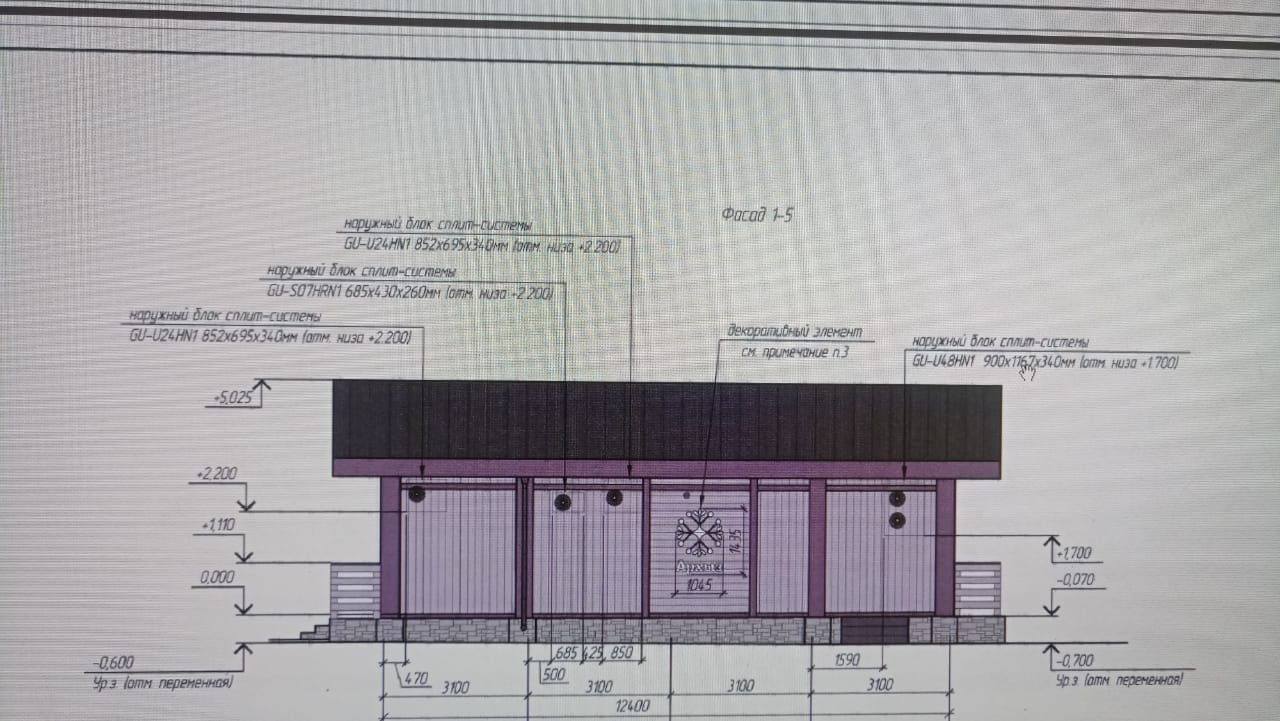 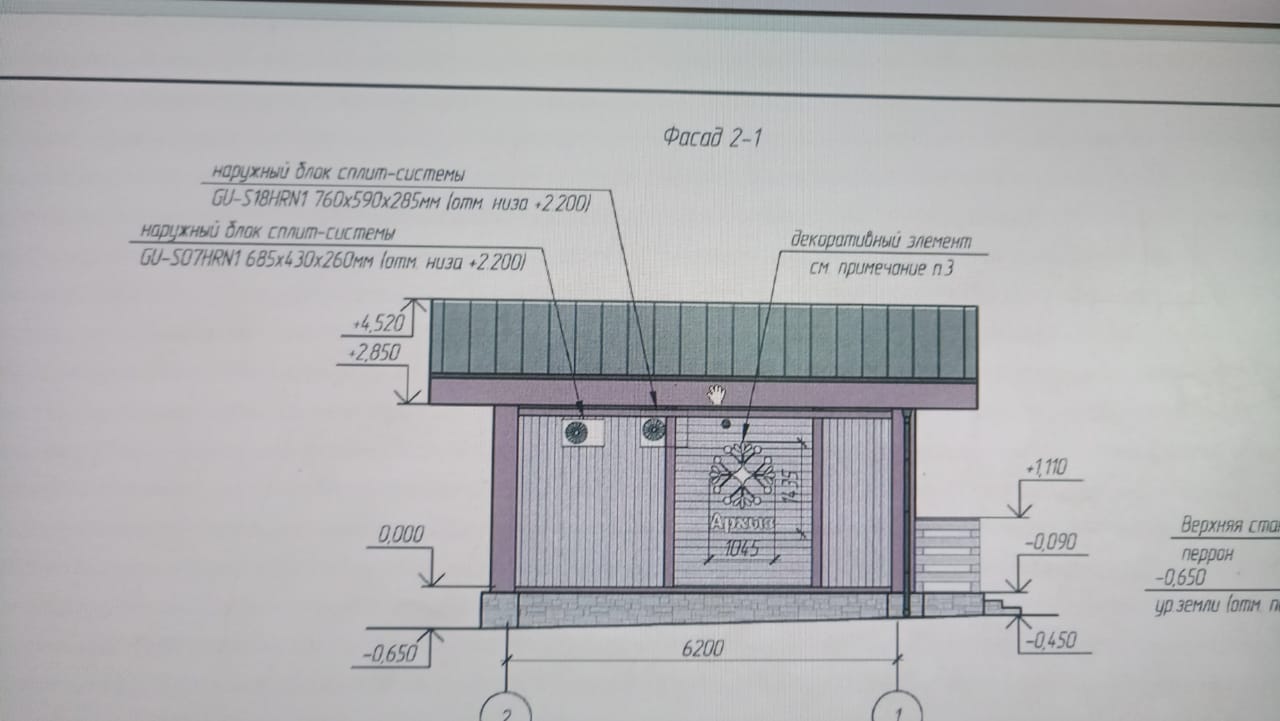 Приложение № 2 
к настоящему разъяснению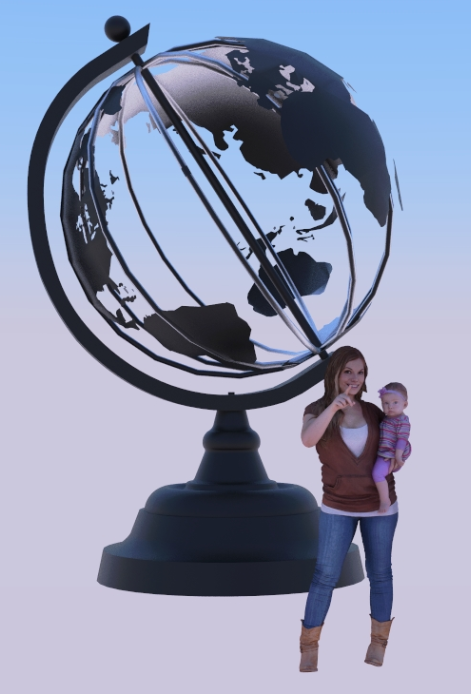 № п/пВопросРазъяснения1Просим Вас разъяснить, возможно ли предоставление нескольких договоров на выполнение указанных работ за последние 3 года, предшествующие дате подачи заявки на участие в закупке, цена которых составит не менее 50 % (Пятьдесят процентов) от начальной (максимальной) цены договора, либо подтверждение опыта возможно исключительно предоставлением единого договора с указанным ценовым порогом.Подтверждение наличия опыта выполнения работ по изготовлению и монтажу рекламно-информационных конструкций и/или малых архитектурных форм и/или арт-объектов за последние 3 (Три) года, предшествующих дате подачи заявки на участие в закупке, с ценой договора не менее 50 % (Пятьдесят процентов) от начальной (максимальной) цены договора подтверждается предоставлением копии одного договора и документов, подтверждающих стоимость выполненных по представленному договору работ (акт (акты) сдачи-приемки выполненных работ).2А также требуются разъяснения по следующим пунктам технического задания на выполнение работ по комплексному оформлению ВТРК «Архыз» и ВТРК «Эльбрус»:А также требуются разъяснения по следующим пунктам технического задания на выполнение работ по комплексному оформлению ВТРК «Архыз» и ВТРК «Эльбрус»:2Требуются размеры бетонной опорной стены.№ 5 спецификацииОформление опорной стены (Нанесение на бетонную опорную стену граффити изображений. Предусмотреть мероприятия по защите от выгорания. Макет согласовывается Заказчиком).Длина 80 м, высота 3 м.2Требуются размеры стекол.№ 39 спецификацииОформление витринных стекол (Демонтаж существующей пленки. Подготовка поверхностей (в том числе необходимая полировка поверхности). Изготовление и монтаж на стекло декоративных элементов. Материал: интерьерная UV печать на пленки отверждаемыми чернилами 720dpi с контурной резкой. Макет согласовывается с Заказчиком).Высота 1030 см, ширина 975 см (размер одной створки).2Требуются габаритные размеры надписи.№ 52 спецификацииОформление станции канатной дороги (G1- G2) (Выполнение работ на верхней и нижней станциях. Изготовление и монтаж названия канатной дороги.Материал: композит, цвет белый, фигурная резка. Крепление каждого элемента отдельно с отступом от поверхности. Обеспечить надежное крепление, выдерживающее снего- и ветронагрузки. Макет согласовывается Заказчиком).Общая площадь брендирования (сторона) - 865х110 см, размеры букв будут известны после разработки макета (пример прилагается).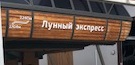 2Требуются габаритные размеры надписи.№ 53 спецификацииОформление станции канатной дороги «Лунный экспресс» (Выполнение работ на верхней станции. Изготовление и монтаж названия канатной дороги (Лунный экспресс) с указанием перепада высот. Материал: композит, цвет белый, фигурная резка. Крепление каждого элемента отдельно с отступом от поверхности. Обеспечить надежное крепление, выдерживающее снего- и ветронагрузки. Макет согласовывается Заказчиком).Общая площадь брендирования (сторона) - 865х110 см, размеры букв будут известны после разработки макета (пример прилагается).2Требуются габаритные размеры надписи.№ 54 спецификацииОформление станции канатной дороги (G3- G4, G4- G5) (Выполнение работ на верхней и нижней станциях (2 секции). Изготовление и монтаж названия канатной дороги с указанием перепада высот. Материал: композит, цвет белый, фигурная резка. Крепление каждого элемента отдельно с отступом от поверхности. Обеспечить надежное крепление, выдерживающее снего- и ветронагрузки. Макет согласовывается Заказчиком).Общая площадь брендирования (сторона) - 865х110 см, размеры букв будут известны после разработки макета (пример прилагается).2Требуются габаритные размеры корзин.№ 57 спецификацииОформление кондиционеров (Установка декоративных корзин для кондиционеров (14 шт.). Материал: дерево. Цвет: цвет 5077 (пенек) (согласовывается Заказчиком). Выполнение крепления к фасаду с учетом снеговой нагрузки 180 кг/м², нагрузки по обледенению 5 см, ветровой нагрузки и веса блока кондиционера. Модель корзины согласовывается Заказчиком. Деревянные элементы должны быть покрыты огнезащитной пропиткой).Для размещения стандартного размера уличного модуля кондиционера прилагается выдержка из проектной документации в соответствии с приложением № 1 к настоящему разъяснению.2Требуется предварительный макет конструкции.№ 59 спецификацииАрт объект (Изготовление и монтаж арт-объекта «ПИК ЕВРОПЫ». Материал: металл, сваренная конструкция с устранением швов сварки. Обработка антикоррозийными средствами металлических частей конструкции. Покраска (цвет согласовывается Заказчиком).  Монтаж – закрепить в бетонное основание (фундамент усиленный, с учетом наличие скорости ветра до 30 м/сек.) на каркас, с бетонированием закладной. Габариты объекта: высота 400 см. диаметр 270 см Макет предоставляется Заказчиком).Макет конструкции прилагается в соответствии с приложением № 2 к настоящему разъяснению.